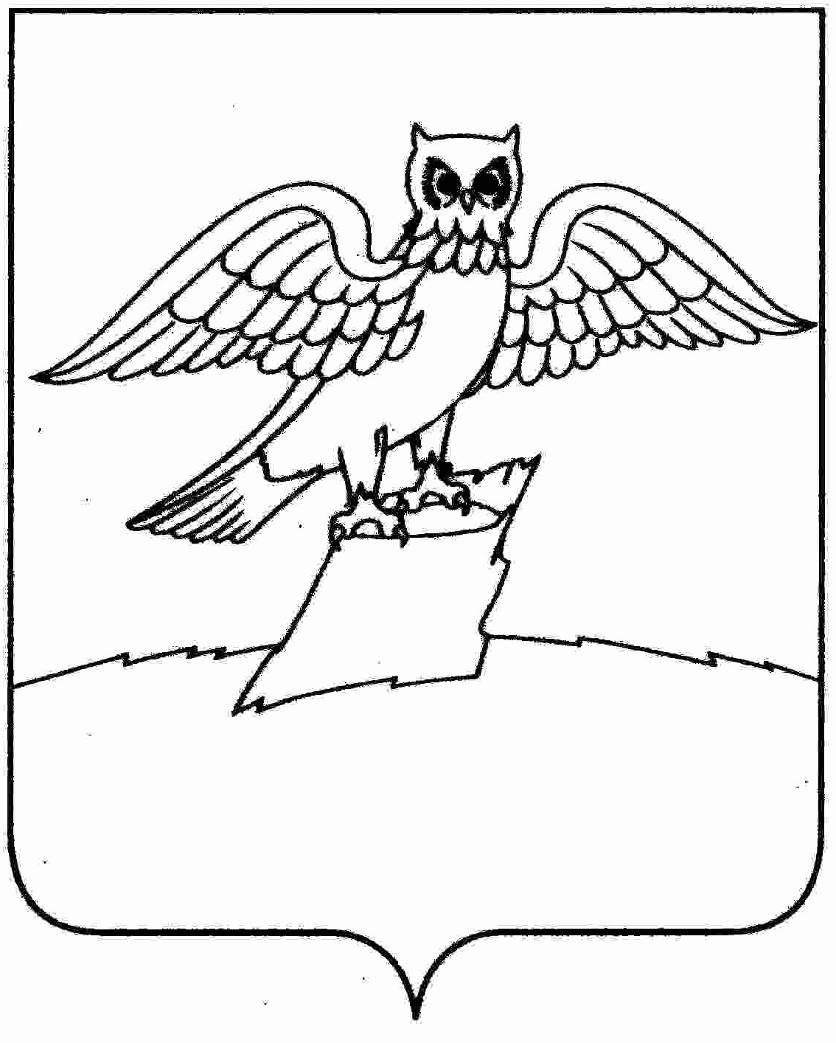 АДМИНИСТРАЦИЯ ГОРОДА КИРЖАЧКИРЖАЧСКОГО РАЙОНАП О С Т А Н О В Л Е Н И Е06.08.2018                                                                                                          № 723 О внесении изменений в постановление администрации города Киржач от 29.05.2018 №456 «Об утверждении реестра муниципальных  услуг (функций) муниципального образования город Киржач Киржачского района Владимирской области» Во исполнение Федерального закона от 27.07.2010 №210-ФЗ «Об организации предоставления государственных и муниципальных услуг», постановления главы городского поселения г.Киржач от 26.08.2011 №441 «Об утверждении Положения о порядке формирования и ведения реестра муниципальных услуг в городском поселении г.Киржач», постановления администрации города Киржач от 30.07.2018 №664 «Об утверждении административного регламента по предоставлению администрацией муниципального образования город Киржач Владимирской области муниципальной субсидии, выплачиваемой в целях соблюдения установленного предельного индекса изменения размера вносимой гражданами платы за коммунальные услуги с 1 июля по 31 декабря 2018 года в размере 6,3 %»П О С Т А Н О В Л Я Ю:1. Внести в постановление администрации города Киржач от 29.05.2018 №456 «Об утверждении реестра муниципальных  услуг (функций) муниципального образования город Киржач Киржачского района Владимирской области» следующие изменения:1.1. Дополнить таблицу реестра муниципальных услуг (функций) муниципального образования город Киржач Киржачского района Владимирской области приложения к постановлению строкой следующего содержания:2. Контроль за исполнением настоящего постановления возложить на заместителя главы администрации по вопросам жизнеобеспечения М.Н. Мошкову.3. Настоящее постановление вступает в силу после его официального опубликования и подлежит размещению на официальном сайте администрации города Киржач Киржачского района Владимирской области (www.gorodkirzhach.ru).Глава администрации                                                                                    Н.В. Скороспелова	                          44Выдача  субсидии, выплачиваемой в целях соблюдения установленного предельного индекса изменения размера вносимой гражданами платы за коммунальные услуги с 1 июля по 31 декабря 2018 года в размере 6,3 %Постановление администрации города Киржач от 30.07.2018 №664 «Об утверждении административного регламента по предоставлению администрацией муниципального образования город Киржач Владимирской области муниципальной субсидии, выплачиваемой в целях соблюдения установленного предельного индекса изменения размера вносимой гражданами платы за коммунальные услуги с 1 июля по 31 декабря 2018 года в размере 6,3 %»Отдел ЖКХ МКУ «Управление городским хозяйством»Физические лицаБезвозмездно